1. U BILJEŽNICU NAPIŠI U KOJEM SMJERU IDE PREDMET. PIŠI PO BROJEVIMA, KAKO PIŠE NA LISTIĆU.2. IZBROJI LIJEVE I DESNE RUKE I NAPIŠI U BILJEŽNICU KOLIKO IH IMA.NAPIŠI OVAKO: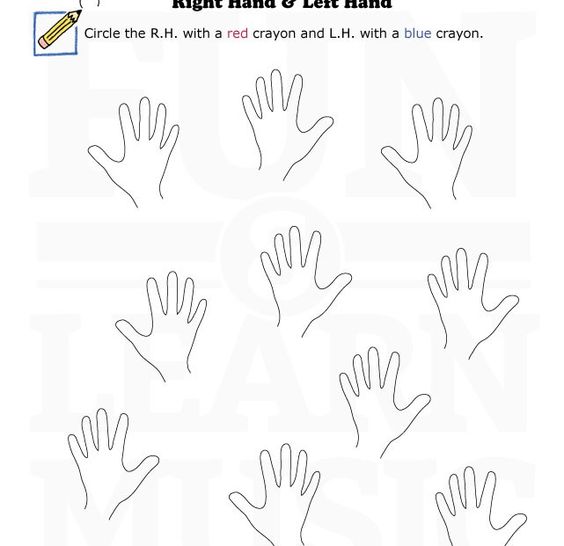 DESNO- ___________LIJEVO- ___________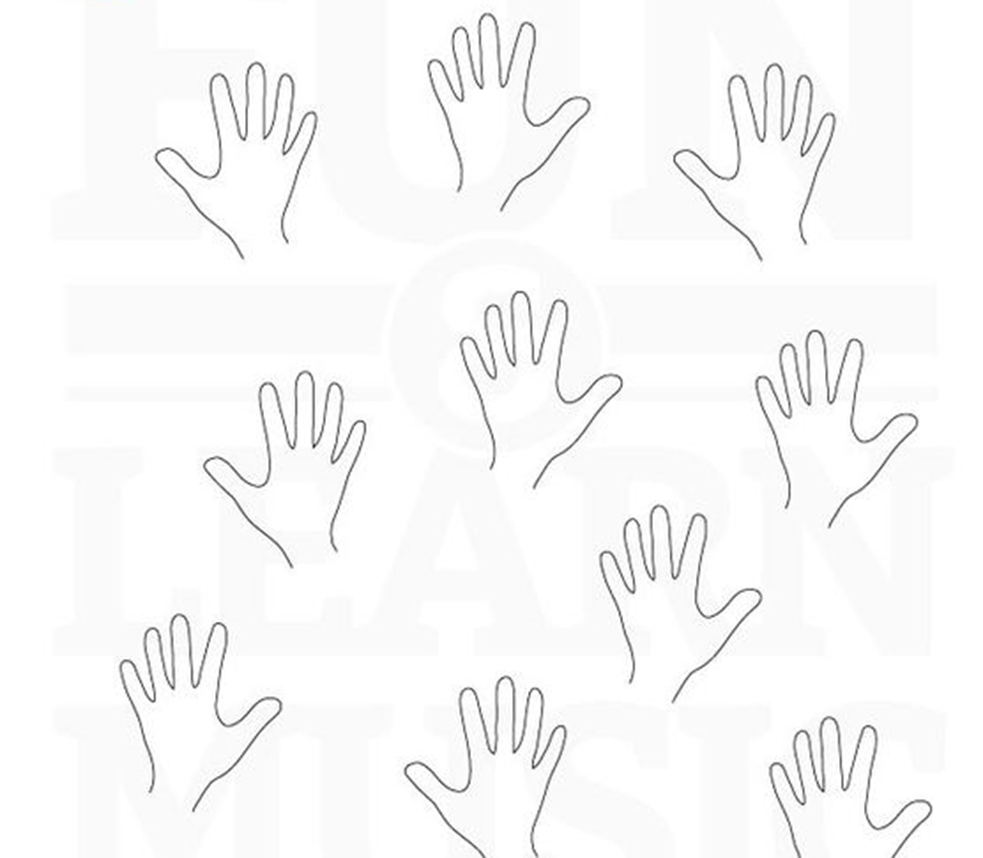 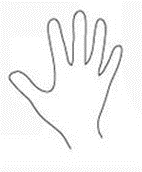 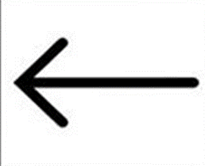 1.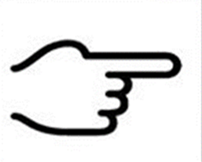 2.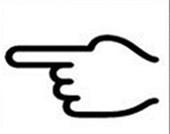 3.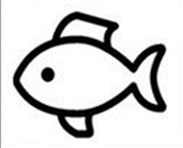 4.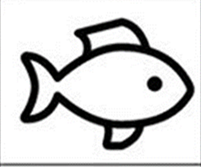 5.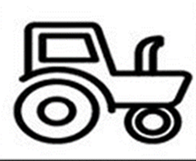 6.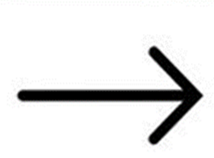 7.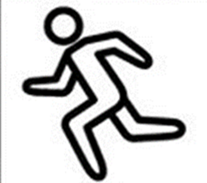 8.